Product OverviewACQ580The ACQ580 is the latest addition to the ABB drives portfolio. This robust, compact and energy efficient drive is designed for securing the flow of water and wastewater in your pumping system.Secure the flow The ACQ580 variable frequency drive (VFD) delivers innovative pumping features for the waterand wastewater industry. Primary Setting menu and assistants simplifies commissioning, setup and daily control. Embedded water and wastewater application features create an intuitive environment for users and dedicated pumping features enhance the performance of the pumping system.Speak the languageLeveraging clear, water industry terminology, the control panel enables operators to efficiently interface with the drives in terms they use every day. The optional Bluetooth control panel allows for wireless commissioning and monitoring.Feel the PowerACQ580 drives are designed for customers who value reliability, high quality, and robustness. With embedded pump functionality, the ACQ580 keeps the pump system operating optimally and efficiently. Product features, such as coated boards and optional compact UL Type 12 enclosures, make the ACQ580 suitable for harsh conditions. All ACQ580 drives are current rated devices. The HP ratings provided are for reference only and are based on typical 4-pole motors at nominal voltages (NEC Table 430.250). If full motor torque is required, ensure the drive has a continuous current rating equal to, or greater than the full load amp rating of the motor.The ACQ580 is available in both normal and heavy-duty ratings. Normal duty ratings provide a 110% short term overload rating for one minute every ten minutes. Heavy duty ratings provide a 150% short term overload rating for one minute every ten minutes. All ACQ580 drives and their protective functions are thoroughly tested for optimal performance.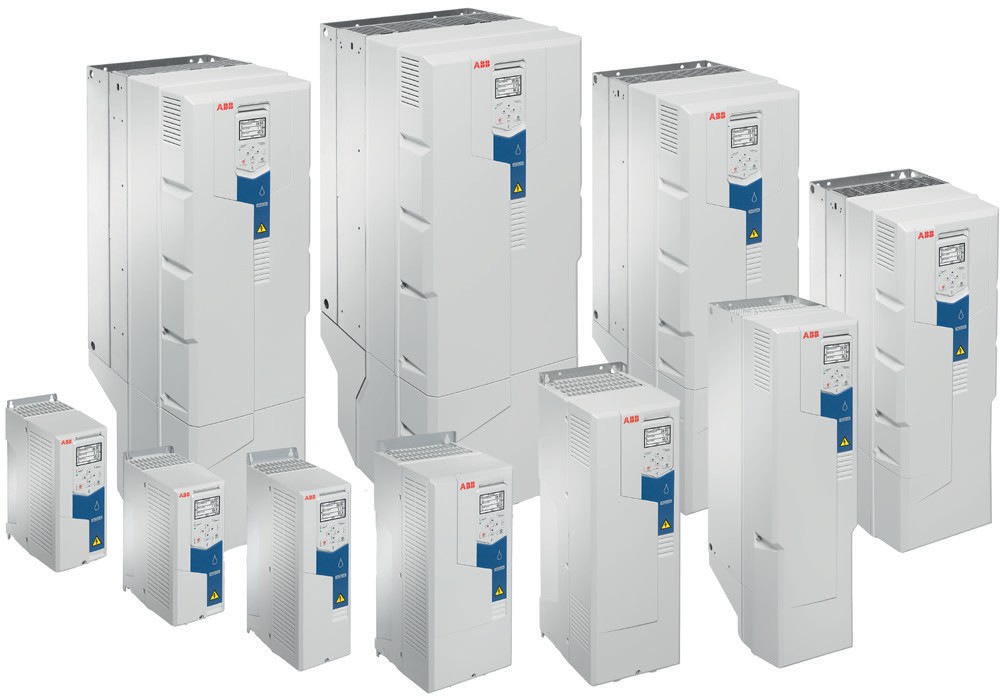 
Control panel featuresThe ACQ580 Assistant Control Panel features:An intuitive interfacePrimary Settings menu to simplify drive commissioningA real Time ClockDiagnostic and Maintenance functionsA full graphic display, including chart, graph, meter options21 editable home viewsA USB interface for PC and tool connection Alpha-numeric parametersA choice of 14 languages A dedicated Help keyFour user setsThe ability to store parameters in control panel memory for later transfer to other drives or for backup of a particular system.A back-up and restore featureParameters and/or motor dataAutomatic back-up two hours after parameter changeA modified parameter displayCreates unique short menuShows parameters that differ from default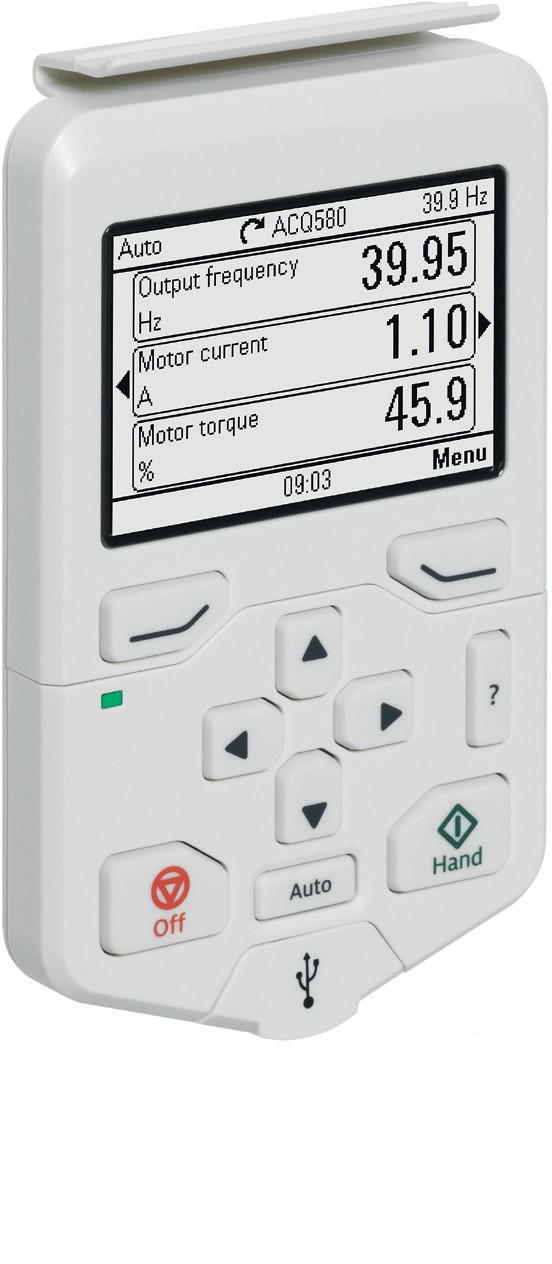 Feature overviewControl terminalsDefault I/O connectionsThis is the default configuration of control connections for water and wastewater applications.Default control connections for water applications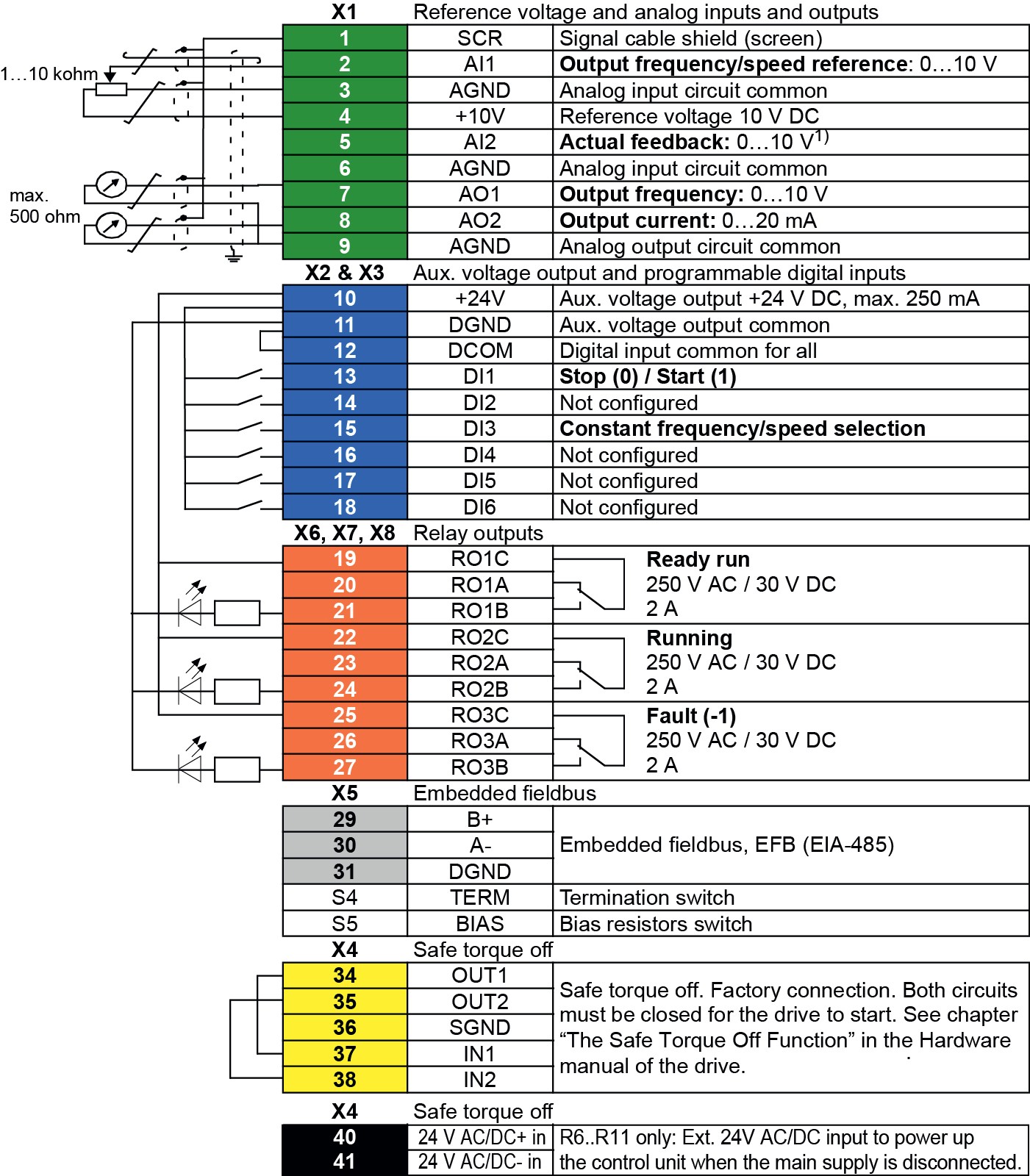 Technical specificationsWater Application FunctionsIntelligent multi-pump control Quick rampsSleep boost Auto change Level control Soft pipe fillSensorless flow calculations Pump cleaningPump priorityTwo independent adjustable accel/decel ramp  Two or three wire start/stop control Motor preheatingPID controllers for motor and process Motor flying start Process PID controlCoast to stop Ramp to stopReal-time clock (scheduling) Run permissivesStart interlock delayed start PID controller parameters PID sleep / wake-upSet point controllers (process and external) Dry pump protectionDry run protectionPressure protection Inlet pressure protection Maximum pressure protection Minimum pressure protection Flow protectionStart-up assistantsPrimary settings for ease of use Sophisticated process controlEnergy optimizer and calculator Diagnostic assistantBuilt-in and stand-alone process controlPID loop Load profileAdaptive programming
Motor control featuresScaler (V/HZ) and vector control Motor ID runU/F ratioLinearSquaredEnergy optimization IR compensation Slip compensationCritical frequency lockout bands Flux braking
Communication ProtocolsStandard Modbus RTU (EIA-485)Available optional protocols:Ethernet I/PDeviceNetModbus TCPProfibus-DPPROFINETControl panel functions / featuresFirst start assistantPrimary settings for W/WW applicationsHand-Off-Auto operationFull-graphic and multi-lingual display Parameters are alpha-numeric21 editable home views 
Four user sets Dedicated Help keyBackup/restore (read/write) of parameters and   
  motor data Automatic back-up two hours after parameter change 
Parameters stored in control panel memoryStandard USB interface for PC and tool connection Operating data display:Output frequency (Hz)Speed (RPM)Motor current (A)Calculated % motor torqueCalculated motor power (kW)DC bus voltage (V)Output voltage (V)Heatsink temperatureElapsed time meter (resettable)kWh (resettable)Input / Output terminal monitorPID actual value (feedback)Error fault textWarning textThree scalable process variable displaysReal-time clockUser-definable engineering units Modified parameter displayCreates unique short menuShows parameters that differ from defaultDiagnostic and maintenance functions Supports 14 languages
Protective FunctionsAI Supervision Overvoltage UndervoltageDrive temperatureEarth (ground) fault detectionEmergency stopLocal control loss detection Motor phase loss detection Overcurrent protection Overspeed protectionSafe Torque Off detection Short circuitStall protectionSupply phase loss detection Swapped supply and motor cablingMotor overtemperature protection (UL508C) Input and Output switch supervision Underload supervisionOverload supervision Loss of reference Panel lossExternal events Current limit regulatorTransient/ surge protections (MOV and Choke)Supply connectionVoltage and power range
Input voltage (U1)
   ACQ580-01-xxxA-2
   ACQ580-01-xxxA-4
   ACQ580-01-xxxA-6208-240 V
440-480 V
525-600 VInput voltage tolerance10% / -15%Line LimitationsMax ±3% of nominal phase to phase input voltage Power Factor (cos Φ) at nominal loadPower Factor (cos Φ) at nominal load   ACQ580-010.98Efficiency at rated power   ACQ580-0198%Power LossApproximately 2-3% of rated powerMotor connectionSupported motor controlScalar and vectorSupported motor typesAsynchronous motor, permanent magnet motor (vector), SynRM (vector)Voltage3-phase, from 0 to supply voltageFrequency0 to 500 HzShort Term Overload Capacity Variable Torque110% for 1 min/10minPeak Overload Capacity 
Variable Torque1.35 for 2 second
 (2 sec / 1 minute)Switching Frequency2, 4, 8 or 12 kHz (Up to 150 Hp); 
1 or 4 kHz (Over 150 Hp), 
Automatic fold back in case 
of overloadAcceleration/Deceleration Time0 to 1800 sShort Circuit Current Rating 100 kA (UL) with fusingExternal power supplyACQ580-01, R6-R9: Standard1.50 A at 24 V AC/DC ±10% / 36WACQ580-01, R1-R5: Optional card1.04 A at 24 V AC/DC ±10% / 25WSafetySafe Torque Off (STO)STO Standard Input17...30 VDC, 55mADegree of ProtectionDegree of protection (IEC/EN 60529)       Degree of protection (IEC/EN 60529)         ACQ580-01IP21, IP55Enclosure types (UL 508C/61800-5-1)Enclosure types (UL 508C/61800-5-1)  ACQ580-01UL (NEMA) Type 1 & 12Inputs and outputs2 analog inputsSelection of Current/Voltage input mode is user programmable.Voltage reference0 (2) to 10 V, Rin > 200 kΩCurrent reference0 (4) to 20 mA, Rin = 100 ΩPotentiometer reference value10 V ±1% max. 20 mA2 analog outputsAO1 is user programmable, for current or voltage. AO2 currentVoltage reference0 to 10 V, Rload: > 100 kΩCurrent reference0 to 20 mA, Rload: < 500 ΩApplicable potentiometer1 kΩ to 10 kΩInternal auxiliary voltage24 V DC ±10%, max. 250 mAAccuracy+/- 1% full scale range at 25°C (77°F)Output updating time2 ms6 digital inputs12 to 24 V DC, 10 to 24 V AC, 
Connectivity of PTC sensors supported by a single digital input.
PNP or NPN connection 
(5 DIs with NPN connection).
ProgrammableInput Updating Time 2 ms3 relay outputsMaximum switching voltage 
250 V AC/30 V DC.
Maximum continuous current 2 A rms.
Programmable, Form CContact materialSilver Tin Oxide (AgSnO2)PTC, PT100 and PT1000Any of the analog inputs, or digital input 6, are configurable for PTC with up to 6 sensors.Adjustable filters on analog inputs and outputsAdjustable filters on analog inputs and outputsAll control inputs isolated from ground and powerAll control inputs isolated from ground and powerOperationAir Temperature -15 to +40 oC (5 to 104 oF) 
50oC (122oF) available with derate
0 to -15 oC (32 to 5 oF)
No Frost Allowed
Output derated above +40oC (104oF)Installation site Altitude  0 to 1000 m (3281 ft) above sea level
Output derated above 
1000m (3281 ft) up to 4000m (13123ft)Relative Humidity 5 to 95% 
No condensation allowed 
Maximum relative humidity is 60% in the presence of corrosive gassesAtmospheric pressure70 to 106 kPa (10.2 to 15.4 PSI) 
0.7 to 1.05 atmospheresVibrationRisk category IV Certified (IBC 2018)Environmental protectionsChemical GassesClass 3C2 (UL Type 1 , IP21) 
Class 3C2 (UL Type 12 , IP55) 
Note: Conformal coated PCBsSolid Particles Class 3S2
No conductive dust allowed Pollution degree  
(IEC/EN 61800-5-1)Pollution degree 2Product Compliance Standards and directives
Low Voltage Directive 2006/95/EC
EMC Directive 2004/108/EC
60721-3-3: 2002
60721-3-1:1997
Quality assurance system ISO 9001 and
Environmental system ISO 14001
CE, UL, cUL, CSA and EAC approvals
Galvanic isolation according to PELV
RoHS2 (Restriction of Hazardous Substances)
EN 61800-5-1: 2007; IEC/EN 61000-3-12;
EN 61800-3: 2017 + A1: 2012 Category C2
(1st environment restricted distribution);
Safe torque off (EN 61800-5-2)                                                  
Seismic (IBC, OSHPD) - Coming 2019Standards and directives
Low Voltage Directive 2006/95/EC
EMC Directive 2004/108/EC
60721-3-3: 2002
60721-3-1:1997
Quality assurance system ISO 9001 and
Environmental system ISO 14001
CE, UL, cUL, CSA and EAC approvals
Galvanic isolation according to PELV
RoHS2 (Restriction of Hazardous Substances)
EN 61800-5-1: 2007; IEC/EN 61000-3-12;
EN 61800-3: 2017 + A1: 2012 Category C2
(1st environment restricted distribution);
Safe torque off (EN 61800-5-2)                                                  
Seismic (IBC, OSHPD) - Coming 2019EMC 
(according to EN61800-3)    Class C2 (1st environment, restricted distribution)Available OptionsExternal 24V AC/DC and digital I/O extension (2xRO and 1xDO) (CMOD-01)External 24V AC/DC and digital I/O extension (2xRO and 1xDO) (CMOD-01)Additional 115/230 V Digital input (6xDI and 2xRO) (CHDI-01)Additional 115/230 V Digital input (6xDI and 2xRO) (CHDI-01)Fieldbus Adapter Modules EtherNet/IP, Modbus TCP, PROFIBUS-DP, PROFINET, DeviceNetOperation, Programming and Diagnostic ToolDrive Composer Pro / EntryCold configuration tool (CCA-01)Keypad
  Standard
  Optional
Hand/Off/Auto 
BluetoothStorage (in Protective Shipping Package)Storage (in Protective Shipping Package)Air Temperature-40 to +70°C (-40 to +158°F)Relative HumidityLess than 95%
No condensation allowed
Maximum relative humidity is 60% in the presence of corrosive gassesChemical GassesClass 1C2Solid ParticlesClass 1S2
Contact ABB regarding Class 1S3Atmospheric pressure70 to 106 kPa
0.7 to 1.05 atmospheresVibration (ISTA)
R1...R4
R5...R9
In accordance with ISTA 1A
In accordance with ISTA 3ETransportation (in Protective Shipping Package)Transportation (in Protective Shipping Package)Air Temperature-40 to 70 °C (-40 to 158 °F)Relative HumidityLess than 95%
No condensation allowed
Maximum relative humidity is 60% in the presence of corrosive gassesAtmospheric Pressure60 to 106 kPa (8.7 to 15.4 PSI)
0.6 to 1.05 atmospheresFree FallR1: 76 cm (30 in) 
R2: 61 cm (24 in) 
R3: 46 cm (18 in) 
R4: 31 cm (12 in) 
R5: 25 cm (10 in)Chemical GassesClass 2C2Solid ParticlesClass 2S2Shock/ Drop (ISTA)
R1….R4
R5….R9
In accordance with ISTA 1A
In accordance with ISTA 3EVibration (ISTA)
R1….R4
R5….R9